ЧЕРКАСЬКА МІСЬКА РАДА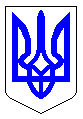 ЧЕРКАСЬКА МІСЬКА РАДАВИКОНАВЧИЙ КОМІТЕТРІШЕННЯВід 15.10.2020 № 1002Про встановлення тарифу на теплову енергію, що постачається головним центромпідготовки особового складу Державної прикордонної служби України імені генерал-майора Ігора Момота (військова частина 9930)	Відповідно до підпункту 2, пункту «а» ст. 28 ст. ст. 59, 73 Закону України «Про місцеве самоврядування в Україні», пункту 1 ст. 21 Закону України «Про житлово-комунальні послуги», відповідно до постанови Кабінету Міністрів України від 01.06.2011 №869 «Про забезпечення єдиного підходу до формування тарифів на комунальні послуги» та наказу Міністерства регіонального розвитку, будівництва та житлово-комунального господарства України від 12.09.2018 №239 «Про затвердження Порядку розгляду органами місцевого самоврядування розрахунків тарифів на теплову енергію, її виробництво, транспортування та постачання, а також розрахунків тарифів на комунальні послуги, поданих для їх встановлення», розглянувши звернення від 10.08.2020 №15804-01-20 начальника головного центру полковника Коцеруби Д.М., виконавчий комітет Черкаської міської радиВИРІШИВ:1. Встановити головному центру підготовки особового складу Державної прикордонної служби України імені генерал-майора Ігора Момота  (військова частина 9930) для потреб населення та бюджетних установ тариф на теплову енергію, згідно з додатком.2. Рішення виконавчого комітету Черкаської міської ради від 28.08.2018 №715 «Про встановлення тарифу на послуги тепловодопостачання, що надаються ТОВ НВП «БІГ СТОКЕР» вважати таким, що втратило чинність.3. Контроль за виконанням рішення покласти на директора департаменту економіки та розвитку Удод І.І.Міський голова                                                                                 А.В.Бондаренко                                                                                 Додаток                                                                                  ЗАТВЕРДЖЕНО                                                                                 рішення виконавчого комітету                                                                                 Черкаської міської ради                                                                                 від_____________№______ТАРИФна теплову енергію Директор департаментуекономіки та розвитку                                                                                 І.І.УдодСтруктура тарифу на теплову енергію:	№п/пГрупи споживачівТарифи за 1 Гкал. без ПДВ, (грн.)1.Населення960,992.Бюджетні установи960,99№ з/пПоказникиОдиниця виміру Сумарні середньозважені показники на плановий період    2019 рікПлановий період опалювальний період  2020-2021 роківПлановий період опалювальний період  2020-2021 років№ з/пПоказникиОдиниця виміру Сумарні середньозважені показники на плановий період    2019 рікВиробництво теплової енергії для потреб населенняВиробництво теплової енергії для потреб бюджетних установ(власні потреби)1234561Виробнича собівартість, у  т.ч.:тис. грн5967,741855,974111,771.1прямі матеріальні витрати, у т.ч.:тис. грн4039,421256,262783,161.1.1паливотис. грн3525,061096,292428,771.1.2електроенергіятис. грн458,65142,64316,011.1.3вода для технологічних потреб та водовідведеннятис. грн8,742,726,021.1.4матеріали, запасні  частини та інші матеріальні ресурситис. грн46,9814,6132,371.2прямі витрати на оплату працітис. грн1633,55508,031125,521.3інші прямі витрати, у т.ч.:тис. грн294,7791,67203,101.3.1 амортизаційні відрахуваннятис. грн123,3038,3584,951.3.2 інші прямі витратитис. грн171,4753,33118,14Повна собівартістьтис. грн5967,741855,974111,77Вартість виробництва теплової енергії за відповідними тарифамитис. грн5967,741855,974111,77Тарифи на виробництво теплової енергіїгрн/Гкал960,99 960,99 960,99 Реалізація  теплової енергії власним споживачамГкал 6210,001931,314278,69